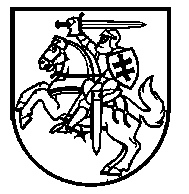 Lietuvos Respublikos VyriausybėnutarimasDĖL LIETUVOS RESPUBLIKOS VYRIAUSYBĖS 2010 M. SPALIO 20 D. NUTARIMO NR. 1517 „DĖL ĮSTAIGŲ PRIE MINISTERIJŲ“ PAKEITIMO2020 m. birželio 17 d. Nr. 661VilniusLietuvos Respublikos Vyriausybė nutaria:1. Pakeisti Lietuvos Respublikos Vyriausybės 2010 m. spalio 20 d. nutarimą Nr. 1517 „Dėl įstaigų prie ministerijų“ ir pripažinti netekusiu galios 1.13.11 papunktį.2. Šis nutarimas įsigalioja 2020 m. liepos 1 d.Ministras Pirmininkas	Saulius SkvernelisVidaus reikalų ministrė	Rita Tamašunienė